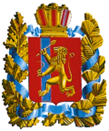 ПРОЕКТАДМИНИСТРАЦИЯ ПОСЁЛКА НИЖНИЙ ИНГАШНИЖНЕИНГАШСКОГО РАЙОНАКРАСНОЯРСКОГО КРАЯПОСТАНОВЛЕНИЕ                         г.                                 пгт Нижний Ингаш                                         №  Об утверждении Административного регламента по предоставлению муниципальной услуги «Предоставление земельного участка для погребения умершего»  	В соответствии с Федеральными законами от 27.07.2010 № 210-ФЗ «Об организации предоставления государственных и муниципальных услуг», от 06.10.2003 № 131-ФЗ «Об общих принципах организации местного самоуправления в Российской Федерации», от 12.01.1996 № 8-ФЗ «О погребении и похоронном деле», руководствуясь Уставом поселка Нижний Ингаш Нижнеингашского района Красноярского края, Администрация поселка Нижний Ингаш постановляет: 	1.Утвердить Административный регламент по предоставлению муниципальной услуги «Предоставление земельного участка для погребения умершего согласно приложению. 	2.Опубликовать настоящее Постановление в периодическом печатном средстве массовой информации «Вестник муниципального образования поселок Нижний Ингаш». 	3. Постановление вступает в силу в день, следующий за днём его официального опубликования. 	4.Контроль за исполнением настоящего постановления возложить на заместителя Главы поселка Нижний Ингаш по оперативным вопросам.Глава поселкаНижний Ингаш                                                                                                           Б.И. ГузейПриложениек проекту постановления администрации поселка Нижний Ингаш                                           от             г.  №          АДМИНИСТРАТИВНЫЙ РЕГЛАМЕНТпредоставления муниципальной услуги по предоставлению земельного участка для погребения умершего на территории поселка Нижний ИнгашI. Общие положения1.1. 	Административный регламент предоставления муниципальной услуги по предоставлению земельного участка для погребения умершего (далее – муниципальная услуга) устанавливает порядок и стандарт предоставления муниципальной услуги. 2. Описание заявителей, а также физических и юридических лиц, имеющих право выступать от их имени при предоставлении муниципальной услуги2.1 		Заявителями на предоставление муниципальной услуги являются: супруг, близкие родственники (дети, родители, усыновленные, усыновители, родные братья и родные сестры, внуки, дедушка, бабушка), иные родственники либо законный представитель умершего, а при отсутствии таковых иные лица, взявшие на себя обязанность осуществить погребение умершего, специализированная служба по вопросам похоронного дела, их уполномоченные представители (далее - заявители).3. Порядок информирования о правилах предоставления муниципальной услуги3.1.1 Для получения информации по вопросам предоставления муниципальной услуги и процедурах предоставления муниципальной услуги заявители обращаются  в администрацию поселка Нижний Ингаш.3.1.2 Место нахождение администрации поселка Нижний Ингаш  (далее – администрация): Красноярский край, пгт Нижний Ингаш, улица Ленина, д. 160.  Почтовый адрес: 663850, Красноярский край, пгт Нижний Ингаш, улица Ленина, д. 160. График работы: понедельник, вторник, среда, четверг, пятница – с 08.00 часов до 17.00 часов; перерыв на обед: с 12.00 часов до 13.00 часов;  выходные дни – суббота, воскресенье. Телефон для справок: +7 (391712) 21-1-00.Адрес электронной почты в администрации поселка Нижний Ингаш, содержащего информацию о предоставлении муниципальной услуги –nizhni_ingash@mail.ru.3.1.3 Информация (консультация) по вопросам предоставления муниципальной услуги может быть получена заявителем:в устной форме на личном приеме или посредством телефонной связи;в письменном виде по письменному запросу заявителя в адрес администрации;публичного информирования в письменной форме.  3.1.3.1.  Индивидуальное устное информирование (консультирование) проводится должностным лицом, уполномоченным на предоставление муниципальной услуги, по всем вопросам предоставления муниципальной услуги, в том числе в отношении:перечня документов, необходимых для предоставления муниципальной услуги;источника получения документов, необходимых для предоставления муниципальной услуги (орган, организация и их местонахождение);графика приема заявителей;оснований для отказа в предоставлении муниципальной услуги;порядка обжалования действий (бездействия) и решений, осуществляемых и принимаемых в ходе предоставления муниципальной услуги.Индивидуальное устное информирование осуществляется при обращении заявителей:лично;по телефону.Должностное лицо, осуществляющее индивидуальное устное информирование, должно принять все необходимые меры для дачи полного и оперативного ответа на поставленные вопросы. Должностное лицо, осуществляющее информирование по телефону или на личном приёме, должно корректно и внимательно относиться к заявителю, не унижая его чести и достоинства.Ответ на телефонный звонок должен начинаться с информации о наименовании органа, в который позвонил гражданин, фамилии, имени, отчестве и должности лица, принявшего телефонный звонок. Во время разговора необходимо произносить слова чётко, избегать параллельных разговоров с окружающими людьми и не прерывать разговор по причине поступления звонка на другой аппарат. В конце информирования должностное лицо должно кратко подвести итоги и перечислить меры, которые надо принять (кто именно, когда и что должен сделать).При невозможности должностного лица, принявшего звонок, самостоятельно ответить на поставленные вопросы, телефонный звонок должен быть переадресован другому должностному лицу или же обратившемуся заявителю должен быть сообщён номер телефона, по которому можно получить необходимую информацию.Индивидуальное устное информирование каждого заявителя должностным лицом осуществляется не более 10 минут.В случае если для подготовки ответа требуется продолжительное время,  должностное лицо, осуществляющее индивидуальное устное информирование, может предложить заинтересованному лицу обратиться в администрацию в письменном виде, либо назначить другое удобное для обратившегося заявителя время.Должностное лицо не вправе осуществлять информирование, выходящее за рамки стандартных процедур и условий предоставления муниципальной услуги и влияющее прямо или косвенно на решение заинтересованного лица.                3.1.3.2 Индивидуальное информирование при поступлении письменного обращения заявителя осуществляется путём направления ему ответа почтовым отправлением или по электронной почте.Ответ на обращение заявителя готовится в письменном виде в простой, чёткой и понятной форме и должен содержать ответы на поставленные вопросы. В нём должны быть указаны фамилия, инициалы, номер телефона исполнителя. Ответ подписывается главой администрации.Ответ может направляться в письменном виде, по электронной почте в зависимости от способа обращения заинтересованного лица или по его желанию. 	3.1.3.3 Публичное информирование в письменной форме осуществляется путём размещения информационных материалов в средствах массовой информации, на информационных стендах в здании администрации, а также через предоставление информационных материалов (брошюр, буклетов, проспектов, памяток и т.п.).На информационном стенде может размещаться следующая информация:полное наименование и месторасположение администрации, специализированной службы по вопросам похоронного дела,  отдела, предоставляющего муниципальную услугу, телефоны, график работы, фамилии, имена, отчества специалистов отдела;извлечения из текста административного регламента (процедуры предоставления муниципальной услуги в текстовом виде или в виде блок-схемы);основные положения законодательства, касающиеся порядка предоставления муниципальной услуги;перечень и формы документов, необходимых для предоставления муниципальной услуги;перечень оснований для отказа в предоставлении муниципальной услуги;порядок обжалования действий (бездействия) и решений должностных лиц, осуществляемых и принимаемых при предоставлении муниципальной услуги.Информационные материалы (брошюры, буклеты, проспекты, памятки и т.п.) находятся в помещениях, предназначенных для ожидания и приема заявителей администрации, специализированной службы по вопросам похоронного дела,в отделе, осуществляющем муниципальную услугу, а также могут быть размещены в средствах массовой информации.            3.1.4  Заявитель (представитель заявителя) может в любое время получить информацию по вопросам предоставления муниципальной услуги, в том числе о ходе предоставления муниципальной услуги. Для получения сведений о ходе предоставления муниципальной услуги заявитель указывает (называет) фамилию, имя, отчество, дату и порядковый регистрационный номер обращения. Заявителю предоставляются сведения о том, на каком этапе (в процессе выполнения какой административной процедуры) предоставления муниципальной услуги находится представленный им пакет документов.Информация об административных процедурах предоставления муниципальной услуги должна предоставляться заявителям в установленные сроки, быть четкой, достоверной, полной.II. Стандарт предоставления муниципальной услуги4. Наименование муниципальной услуги4.1 	Наименование муниципальной услуги: предоставление земельного участка для погребения умершего.5. Наименование органа местного самоуправления, предоставляющего муниципальную услугу5.1. 	Муниципальная услуга предоставляется Администрацией поселка Нижний Ингаш области по месту нахождения захоронения, на территории которого планируется осуществить погребение умершего.Органы и (или) организации, обращение в которые необходимо для предоставления муниципальной услуги отсутствуют.6. Описание результата предоставления муниципальной услуги6.1. 	Конечным результатом предоставления муниципальной услуги является принятие решения о предоставлении земельного участка для погребения умершего либо об отказе в предоставлении земельного участка для погребения умершего.7. Срок предоставления муниципальной услуги7.1. 	Общий срок принятия решения о предоставлении муниципальной услуги составляет не более 3 дней со дня обращения за муниципальной услугой.7.2.	Срок выдачи (направления) заявителю документов, являющихся результатом предоставления муниципальной услуги, составляет 1 день со дня принятия решения о предоставлении земельного участка для погребения либо решения об отказе в предоставлении земельного участка для погребения умершего.8. Перечень нормативных правовых актов, регулирующих отношения, возникающие в связи с предоставлением муниципальной услуги8.1. 	Перечень нормативных актов, регулирующих отношения, возникающие в связи с предоставлением муниципальной услуги, размещен на официальном сайте Администрации поселка Нижний Ингаш в сети «Интернет» по адресу nizhni_ingash@mail.ru., в ФГИС «Федеральный реестр государственных и муниципальных услуг (функций)» и на Едином портале государственных и муниципальных услуг (далее - ЕПГУ).9. Исчерпывающий перечень документов, необходимых в соответствии с нормативными правовыми актами для предоставления муниципальной услуги и услуг, которые являются необходимыми и обязательными для предоставления муниципальной услуги, подлежащих представлению заявителем, способы их получения заявителем, в том числе в электронной форме9.1.	Перечень документов, необходимых для предоставления муниципальной услуги:- 	заявление по форме, установленной приложением к Административному регламенту;-	паспорт или иной документ, удостоверяющий личность заявителя;- 	копия свидетельства о смерти умершего с приложением его подлинника для сверки;- 	копия свидетельства о браке или иных документов, подтверждающих родство с умершим;- 	справка о кремации (для захоронения урны с прахом);- 	согласие органов внутренних дел на погребение умерших, личность которых не установлена;- 	разрешение на перевозку тела (останков) умершего, а также проездных документов, включая документы на пересечение государственных границ (в случае смерти на территории иного населенного пункта или на территории иностранного государства).В случае подачи заявления представителем заявителя к заявлению дополнительно прилагается копия документа, подтверждающего права (полномочия) представителя заявителя.В случае, если для предоставления муниципальной услуги необходима обработка персональных данных лица, не являющегося заявителем, и если в соответствии с федеральным законом обработка таких персональных данных может осуществляться с согласия указанного лица, при обращении за получением муниципальной услуги заявитель дополнительно представляет документы, подтверждающие получение согласия указанного лица или его законного представителя на обработку персональных данных указанного лица.10. Исчерпывающий перечень документов, необходимых в соответствии с нормативными правовыми актами для предоставления муниципальной услуги, которые находятся в распоряжении органов государственной власти Новосибирской области, федеральных органов исполнительной власти, органов местного самоуправления и подведомственных этим органам организаций и которые заявитель вправе представить, а также способы их получения заявителями, в том числе в электронной форме.10.1. 	Документы, необходимые для предоставления муниципальной услуги и находящиеся в распоряжении государственных органов, органов местного самоуправления и иных органов и организаций, истребуемых сотрудниками Администрации поселка Нижний Ингаш самостоятельно, отсутствуют.11. Указание на запрет требовать от заявителя11.1. 	При предоставлении муниципальной услуги запрещается требовать от заявителя:1) 	представления документов и информации или осуществления действий, представление или осуществление которых не предусмотрено нормативными правовыми актами, регулирующими отношения, возникающие в связи с предоставлением муниципальной услуги;2) 	представления документов и информации, которые в соответствии с нормативными правовыми актами Российской Федерации, нормативными правовыми актами Новосибирской области и муниципальными правовыми актами находятся в распоряжении исполнительных органов, предоставляющих государственную услугу, иных государственных органов, органов местного самоуправления и (или) подведомственных государственным органам и органам местного самоуправления организаций, участвующих в предоставлении государственных или муниципальных услуг, за исключением документов, указанных в части 6 статьи 7 Федерального закона от 27.07.2010 № 210-ФЗ «Об организации предоставления государственных и муниципальных услуг»;3) 	осуществления действий, в том числе согласований, необходимых для получения муниципальной услуги и связанных с обращением в иные государственные органы, органы местного самоуправления, организации, за исключением получения услуг и получения документов и информации, предоставляемых в результате предоставления таких услуг, включенных в перечни, указанные в части 1 статьи 9 Федерального закона от 27.07.2010 № 210-ФЗ «Об организации предоставления государственных и муниципальных услуг»;4) 	представления документов и информации, отсутствие и (или) недостоверность которых не указывались при первоначальном отказе в приеме документов, необходимых для предоставления муниципальной услуги, либо в предоставлении муниципальной услуги, за исключением следующих случаев:а) 	изменение требований нормативных правовых актов, касающихся предоставления муниципальной услуги, после первоначальной подачи заявления о предоставлении муниципальной услуги;б) 	наличие ошибок в заявлении о предоставлении муниципальной услуги и документах, поданных заявителем после первоначального отказа в приеме документов, необходимых для предоставления муниципальной услуги, либо в предоставлении муниципальной услуги и не включенных в представленный ранее комплект документов;в) 	истечение срока действия документов или изменение информации после первоначального отказа в приеме документов, необходимых для предоставления муниципальной услуги, либо в предоставлении муниципальной услуги;г) 	выявление документально подтвержденного факта (признаков) ошибочного или противоправного действия (бездействия) должностного лица Администрации поселка Нижний Ингаш, муниципального служащего, при первоначальном отказе в приеме документов, необходимых для предоставления муниципальной услуги, либо в предоставлении муниципальной услуги, о чем в письменном виде за подписью Главы поселка Нижний Ингаш уведомляется заявитель, а также приносятся извинения за доставленные неудобства.12. Исчерпывающий перечень оснований для отказа в приеме документов, необходимых для предоставления муниципальной услуги12.1.	Основания для отказа в приеме документов, необходимых для предоставления муниципальной услуги, отсутствуют.13. Исчерпывающий перечень оснований для приостановления или отказа в предоставлении муниципальной услуги13.1. Основаниями для отказа в предоставлении муниципальной услуги являются:- 	непредставление или представление не в полном объеме документов, указанных в пункте 9.1 Административного регламента;- 	наличие в представленных документах повреждений, исправлений, не позволяющих однозначно истолковать их содержание;- 	отсутствие места для погребения на указанном заявителем кладбище в указанном месте;- 	невозможность погребения в указанном заявителем месте по причинам несоответствия санитарным нормам и правилам.Основания для приостановления предоставления муниципальной услуги отсутствуют.14. Перечень услуг, которые являются необходимыми и обязательными для предоставления муниципальной услуги14.1.	Услуги, включенные в перечень услуг, которые являются необходимыми и обязательными для предоставления муниципальной услуги, отсутствуют.15. Порядок, размер и основания взимания государственной пошлины или иной платы, взимаемой за предоставление муниципальной услуги15.1.	Предоставление муниципальной услуги является бесплатным для заявителей.16. Максимальный срок ожидания в очереди при подаче запроса о предоставлении муниципальной услуги, услуги, и при получении результата предоставления муниципальной услуги 	 16.1. Максимальный срок ожидания в очереди при подаче заявления о предоставлении муниципальной услуги и при получении результата предоставления муниципальной услуги не должен превышать 15 минут.17. Срок и порядок регистрации запроса заявителя о предоставлении муниципальной услуги, в том числе в электронной форме17.1. 	Срок регистрации запроса заявителя о предоставлении муниципальной услуги – один день с момента обращения заявителя (при личном обращении); один день со дня поступления письменной корреспонденции (почтой), один день со дня поступления запроса через электронные каналы связи.Запросы заявителя регистрируются в журнале регистрации заявлений на предоставление муниципальной услуги.18. Требования к помещениям, в которых предоставляется муниципальная услуга18.1.	Требования к помещениям Администрации поселка Нижний Ингаш, предоставляющей муниципальную услугу:В Администрации поселка Нижний Ингаш обеспечивается:осуществление приема заявителей в специально выделенных для этих целей помещениях (присутственных местах), которые включают в себя места для ожидания, места для заполнения запросов о предоставлении муниципальной услуги, информирования, получения информации и заполнения необходимых документов, приема заявителей;соответствие помещений Администрации поселка Нижний Ингаш санитарно-эпидемиологическим правилам и нормативам, а также правилам противопожарной безопасности;оборудование присутственных мест доступными местами общего пользования (туалетами) и системой кондиционирования воздуха либо вентиляторами;беспрепятственный доступ для маломобильных групп населения, в том числе инвалидов, в соответствии с законодательством Российской Федерации о социальной защите инвалидов (включая беспрепятственный доступ инвалидов, использующих кресла-коляски и собак-проводников).Присутственные места оборудуются:стендами с информацией для заявителей об услугах, предоставляемых администрацией муниципального образования;вывесками с наименованием помещений у входа в каждое из помещений;средствами оказания первой медицинской помощи.18.2. 	Требования к местам для ожидания, местам для заполнения запросов о предоставлении муниципальной услуги.Места для ожидания, места для заполнения запросов о предоставлении муниципальной услуги должны соответствовать комфортным условиям для заявителей.Места для ожидания в очереди, места для заполнения запросов о предоставлении муниципальной услуги оборудуются стульями (кресельными секциями) и (или) скамьями. Количество мест ожидания и мест для заполнения запросов о предоставлении муниципальной услуги определяется исходя из фактической нагрузки и возможностей для их размещения в здании, но не менее 2 мест на каждого специалиста, ведущего прием.Места для ожидания, места для заполнения запросов о предоставлении муниципальной услуги должны находиться в холле или ином специально приспособленном помещении.18.3. Требования к размещению и оформлению визуальной, текстовой и мультимедийной информации о порядке предоставления услуги.Визуальная текстовая информация, размещаемая на информационных стендах, обновляется по мере изменения действующего законодательства, регулирующего предоставление муниципальной услуги, и изменения справочных сведений.Информационные стенды, столы (стойки) размещаются в местах, обеспечивающих свободный доступ к ним. При изготовлении информационных материалов для стендов используется шрифт Times New Roman размером не менее 14.18.4. 	Требования к местам для приема заявителей.В помещениях Администрации поселка Нижний Ингаш выделяются помещения для приема заявителей.При нахождении двух специалистов, ведущих прием, в одном помещении, рабочее место каждого специалиста отделяется перегородками.Кабинеты для приема заявителей оборудуются вывесками с указанием:номера кабинета;фамилии, имени, отчества и должности специалиста;времени перерыва на обед.Рабочее место специалиста оборудуется персональным компьютером с печатающим устройством.Специалисты обеспечиваются личными и (или) настольными идентификационными карточками.Места для приема заявителей оборудуются стульями и столами для возможности оформления документов.В целях обеспечения конфиденциальности сведений одновременное консультирование и (или) прием двух и более посетителей одним специалистом не допускается.19. Показатели доступности и качества муниципальной услуги19.1.	Показателем доступности муниципальной услуги является обеспечение следующих условий:пешеходная доступность от остановок общественного транспорта до здания Администрации поселка Нижний Ингаш (далее - место предоставления муниципальной услуги);беспрепятственный доступ к месту предоставления муниципальной услуги для маломобильных групп граждан (входы в помещения оборудуются пандусами, расширенными проходами, позволяющими обеспечить беспрепятственный доступ маломобильных групп граждан, включая инвалидов, использующих кресла-коляски, собак-проводников, сурдопереводчика и тифлосурдопереводчика);сопровождение инвалидов, имеющих стойкие расстройства функции зрения и самостоятельного передвижения, и оказание им помощи в месте предоставления муниципальной услуги;информационные таблички (вывески) размещаются рядом со входом либо на двери входа так, чтобы они были хорошо видны заявителям, дополнительно для заявителей с ограниченными физическими возможностями предусматривается дублирование необходимой звуковой и зрительной информации;оказание в месте предоставления муниципальной услуги помощи инвалидам в преодолении барьеров, мешающих получению ими услуг наравне с другими лицами;оборудование соответствующими информационными указателями пути следования от остановок общественного транспорта до места предоставления муниципальной услуги;размещение присутственных мест на нижних этажах зданий (строений) для удобства заявителей;оборудование на территории, прилегающей к месту предоставления муниципальной услуги, мест для бесплатной парковки транспортных средств, управляемых инвалидами I, II групп, а также инвалидами III группы в порядке, установленном Правительством Российской Федерации, и транспортных средств, перевозящих таких инвалидов и (или) детей-инвалидов, - не менее 10 процентов мест (но не менее одного места);размещение информации об услуге в месте предоставления муниципальной услуги, на ЕПГУ;обеспечение возможности для заявителей в целях получения муниципальной услуги представлять заявку в электронной форме через личный кабинет ЕПГУ;обеспечение возможности для заявителей в целях получения муниципальной услуги представлять электронные образы документов, требующихся для предоставления муниципальной услуги;обеспечение возможности для заявителей просмотра сведений о ходе предоставления муниципальной услуги через личный кабинет ЕПГУ;обеспечение возможности для заявителей получения приглашения на прием в Администрацию поселка Нижний Ингаш для предъявления оригиналов документов, необходимых для предоставления муниципальной услуги, направленных ими ранее в электронной форме, с указанием даты и времени приема, для принятия решения о предоставлении либо об отказе в предоставлении муниципальной услуги (за исключением случая представления заявителем документов, заверенных усиленной квалифицированной электронной подписью уполномоченного должностного лица (уполномоченного представителя органа государственной власти, органа местного самоуправления, организации), в том числе нотариуса);обеспечение возможности для заявителей получения уведомления об отсутствии оснований для получения муниципальной услуги с указанием причин;обеспечение возможности для заявителей получения решения о предоставлении либо об отказе в предоставлении муниципальной услуги через личный кабинет ЕПГУ (в случае представления заявителем документов, заверенных усиленной квалифицированной электронной подписью уполномоченного должностного лица (уполномоченного представителя органа государственной власти, органа местного самоуправления, организации), в том числе нотариуса).19.2.	Показателями качества государственной услуги являются своевременность и полнота предоставления муниципальной услуги.При предоставлении муниципальной услуги заявитель взаимодействует со специалистом 1 раз, продолжительность взаимодействия составляет не более 45 минут.20.Иные требования, в том числе учитывающие особенности предоставления муниципальной услуги  в электронной форме20.1.	Заявка на предоставление муниципальной услуги может быть направлена в Администрацию поселка Нижний Ингаш в форме электронного документа через ЕПГУ (если заявитель имеет доступ к личному кабинету).Электронные образы документов, требующихся для предоставления муниципальной услуги, могут быть направлены в Администрацию поселка Нижний Ингаш через личный кабинет ЕПГУ.Информация о ходе предоставления муниципальной услуги может быть получена через личный кабинет ЕПГУ.III. Состав, последовательность и сроки выполнения административных процедур, требования к порядку их выполнения, в том числе особенности выполнения административных процедур в электронной форме21. Прием документов, необходимых для предоставления муниципальной услуги21.1. Основанием для начала административной процедуры является представление заявителем документов, указанных в пункте 9.1 Административного регламента.При принятии документов специалист Администрации поселка Нижний Ингаш (далее - специалист)  проверяет:1) 	наличие документов, необходимых для предоставления муниципальной услуги, и правильность оформления заявления;2) 	соответствие представленных документов следующим требованиям:документы, в установленных законодательством случаях, удостоверены уполномоченными на то органами, должностными лицами, скреплены печатями (при наличии);фамилия, имя и отчество (последнее - при наличии) заявителя, адрес места жительства написаны полностью;в документах заполнены все необходимые реквизиты, нет подчисток, приписок, зачеркнутых слов и иных неоговоренных исправлений;документы не имеют повреждений, наличие которых не позволяет однозначно истолковать их содержание.При принятии документов, представленных заявителем лично, специалист:1) 	сверяет оригиналы и копии документов, если их верность не засвидетельствована в установленном порядке, заверяет копии документов своей подписью, заверяет у главы администрации муниципального образования оригиналы документов возвращает заявителю;2) 	оказывает помощь заявителю в оформлении нового заявления, в случае неправильного оформления заявления о предоставлении муниципальной услуги;3) 	заполняет расписку о приеме заявления заявителя в двух экземплярах. Один экземпляр расписки передает заявителю. Второй экземпляр расписки приобщает к документам, необходимым для предоставления муниципальной услуги, и формирует личное дело заявителя, которое подлежит хранению в течение 5-ти лет с момента прекращения предоставления муниципальной услуги.В случае обнаружения несоответствия представленных документов вышеперечисленным требованиям специалист информирует заявителя (представителя заявителя) о возможности принятия решения об отказе в предоставлении муниципальной услуги в случае неустранения обнаруженных несоответствий.В случае представления документов представителем заявителя специалист проверяет документы, удостоверяющие личность и полномочия представителя.При получении заявления и документов, необходимых для предоставления муниципальной услуги, почтовым отправлением специалист направляет расписку заявителю по почте в течение 10 минут с момента их получения (регистрации).Результатом выполнения административной процедуры является прием документов, необходимых для предоставления муниципальной услуги, и внесение соответствующей записи в журнал регистрации заявлений о предоставлении муниципальной услуги в день приема заявления и прилагаемых к нему документов.Суммарная длительность административной процедуры приема документов, необходимых для предоставления муниципальной услуги, составляет не более 15 минут.21.2. 	Возможность оформления заявки на ЕПГУ предоставляется только заявителям, зарегистрировавшим личный кабинет ЕПГУ.Если заявитель не зарегистрирован на ЕПГУ в качестве пользователя, то ему необходимо пройти процедуру регистрации личного кабинета в соответствии с правилами регистрации граждан на ЕПГУ.Администрация поселка Нижний Ингаш обеспечивает прием документов, необходимых для предоставления муниципальной услуги, и регистрацию запроса без необходимости повторного представления заявителем таких документов на бумажном носителе.Срок регистрации запроса - 1 день.Предоставление муниципальной услуги начинается с момента приема и регистрации администрацией муниципального образования электронных документов, необходимых для предоставления муниципальной услуги.При получении запроса в электронной форме в автоматическом режиме осуществляется форматно-логический контроль запроса, заявителю сообщается присвоенный запросу в электронной форме уникальный номер, по которому в соответствующем разделе ЕПГУ заявителю будет представлена информация о ходе выполнения указанного запроса.Прием и регистрация запроса осуществляются должностным лицом, ответственным за предоставление муниципальной услуги.После принятия запроса заявителя должностным лицом, уполномоченным на предоставление муниципальной услуги, статус запроса заявителя в личном кабинете на ЕПГУ, официальном сайте обновляется до статуса «принято».Результатом выполнения административной процедуры является прием документов, необходимых для предоставления муниципальной услуги, и внесение соответствующей записи в журнал регистрации заявлений.Суммарная длительность административной процедуры приема документов, необходимых для предоставления муниципальной услуги, направленных в электронной форме через ЕПГУ, составляет 1 день.22. Принятие решения о предоставлении либо об отказе в предоставлении муниципальной услуги22.1. 	Основанием для начала административной процедуры является прием специалистом заявления и документов, необходимых для предоставления муниципальной услуги, и внесение записи в журнал регистрации заявлений в день приема заявления и документов, необходимых для предоставления муниципальной услуги.В течение 3 дней со дня внесения записи о заявителе в журнал регистрации заявлений специалист:готовит и подписывает у главы администрации (наименование муниципального образования) Новосибирской области решение в письменной форме о предоставлении муниципальной услуги либо решение об отказе в предоставлении муниципальной услуги.Решение о предоставлении муниципальной услуги либо об отказе в предоставлении муниципальной услуги направляется заявителю по почте в течение 1 дня с даты принятия соответствующего решения.Решение о предоставлении муниципальной услуги либо решение об отказе в предоставлении муниципальной услуги подшивается специалистом в личное дело.Суммарная длительность административной процедуры принятия решения о предоставлении либо об отказе в предоставлении муниципальной услуги составляет 3 дня.23. Особенности выполнения административныхпроцедур в электронной форме, в том числес использованием ЕПГУ23.1. 	С использованием личного кабинета ЕПГУ заявителям обеспечивается возможность:1) 	получение информации о порядке и сроках предоставления услуги;2) 	запись на прием в Администрацию поселка Нижний Ингаш для подачи запроса о предоставлении услуги (запрос).Заявителю предоставляется возможность записи в любые свободные для приема дату и время в пределах установленного в Администрации поселка Нижний Ингаш графика приема заявителей.Администрация поселка Нижний Ингаш не вправе требовать от заявителя совершения иных действий, кроме прохождения идентификации и аутентификации в соответствии с нормативными правовыми актами Российской Федерации, указания цели приема, а также предоставления сведений, необходимых для расчета длительности временного интервала, который необходимо забронировать для приема;3) 	формирование запроса;4) 	прием и регистрация Администрацией поселка Нижний Ингаш  запроса и иных документов, необходимых для предоставления услуги;5) 	получение сведений о ходе выполнения запроса.При предоставлении муниципальной услуги в электронной форме заявителю направляется:а) 	уведомление о записи на прием в Администрацию поселка Нижний Ингаш для подачи запроса о предоставлении услуги;б) 	уведомление о приеме и регистрации запроса и иных документов, необходимых для предоставления муниципальной услуги;в) 	уведомление о начале процедуры предоставления муниципальной услуги;г) 	уведомление об окончании предоставления муниципальной услуги;д) 	уведомление о результатах рассмотрения документов, необходимых для предоставления муниципальной услуги;е) 	уведомление о возможности получить результат предоставления муниципальной услуги либо мотивированный отказ в предоставлении муниципальной услуги;ж) 	уведомление о мотивированном отказе в предоставлении муниципальной услуги;6) 	осуществление оценки качества предоставления услуги;7) 	досудебное (внесудебное) обжалование решений и действий (бездействия) Администрации поселка Нижний Ингаш, должностного лица либо муниципального служащего.IV. Формы контроля за исполнениеммуниципальной услуги24. Порядок осуществления текущего контроля за соблюдением и исполнением ответственными должностными лицами, муниципальными служащими положений Административного регламента и принятием решений ответственными должностными лицами, муниципальными служащими24.1. Текущий контроль за соблюдением последовательности административных действий, определенных Административным регламентом, осуществляется Главой поселка Нижний Ингаш.24.2. Текущий контроль осуществляется путем проведения ежедневных проверок соблюдения и исполнения нормативных правовых актов Российской Федерации и нормативных правовых актов Красноярского края, положений настоящего Административного регламента, устанавливающих требования к предоставлению муниципальной услуги.По результатам проведения текущего контроля, в случае выявления нарушений последовательности административных действий, определенных Административным регламентом, и принятием в ходе ее предоставления решений, виновные лица привлекаются к дисциплинарной ответственности в соответствии с законодательством Российской Федерации.25. Порядок и периодичность осуществления плановых и внеплановыхпроверок полноты и качества предоставления муниципальнойуслуги, в том числе порядок и формы контроля за полнотойи качеством предоставления муниципальной услуги25.1. 	Для осуществления контроля за полнотой и качеством предоставления муниципальной услуги, выявления и установления нарушений прав заявителей, принятия решений об устранении соответствующих нарушений администрацией муниципального образования проводятся плановые и внеплановые проверки предоставления муниципальной услуги.Плановые проверки осуществляются на основании квартальных, полугодовых, годовых планов работы, утверждаемых Главой поселка Нижний Ингаш.Внеплановые проверки осуществляются по конкретному обращению.25.2. 	Для проведения плановых и внеплановых проверок предоставления муниципальной услуги постановлением Администрации поселка Нижний Ингаш формируется комиссия, в состав которой включаются специалисты администрации.Результаты проверки оформляются в виде справки, в которой отмечаются выявленные недостатки и указываются предложения по их устранению.Справка подписывается всеми членами комиссии.В случае проведения внеплановой проверки по конкретному обращению, направленному в письменной форме или поступившему при устном обращении гражданина, по обращению, поступившему в форме электронного документа, в течение 30 дней со дня регистрации обращения в администрации (наименование муниципального образования) Новосибирской области обратившемуся направляется информация о результатах проверки, проведенной по обращению. Данная информация подписывается лицом, в полномочия которого входит рассмотрение поставленных в обращении вопросов.Ответ на обращение, направленное в письменной форме или поступившее при устном обращении гражданина, направляется по почте.Ответ на обращение направляется в форме электронного документа по адресу электронной почты, указанному в обращении, поступившем в форме электронного документа, и в письменной форме по почтовому адресу, указанному в обращении, поступившем в письменной форме, в течение 30 дней со дня регистрации обращения.25.3. 	Плановые проверки проводятся не реже одного раза в два года.26.Ответственность муниципальных служащих и должностных лиц за решения и действия (бездействие), принимаемые (осуществляемые)в ходе предоставления муниципальной услуги26.1. По результатам проведения проверок полноты и качества предоставления муниципальной услуги, в случае выявления нарушений прав заявителей, виновные лица привлекаются к ответственности в соответствии с законодательством Российской Федерации.27. Положения, характеризующие требования к порядку и формам контроля за предоставлением муниципальной услуги со стороны граждан, их объединений и организаций27.1. 	Граждане вправе обращаться лично (устно), а также направлять индивидуальные и коллективные обращения, включая обращения объединений граждан, в том числе юридических лиц, в письменной форме или в форме электронного документа в адрес Администрации поселка Нижний Ингаш и ее должностных лиц с просьбой о проведении проверки соблюдения и исполнения нормативных правовых актов Российской Федерации и нормативных правовых актов Красноярского края, положений Административного регламента, устанавливающих требования к предоставлению муниципальной услуги, полноты и качества предоставления муниципальной услуги в случае нарушения прав и законных интересов заявителей при предоставлении муниципальной услуги.При личном приеме гражданин предъявляет документ, удостоверяющий его личность. Содержание устного обращения заносится в карточку личного приема гражданина. В случае если изложенные в устном обращении факты и обстоятельства являются очевидными и не требуют дополнительной проверки, ответ на обращение с согласия гражданина может быть дан устно в ходе личного приема, о чем делается запись в карточке личного приема гражданина. В остальных случаях дается письменный ответ по существу поставленных в обращении вопросов.Гражданин в своем письменном обращении в обязательном порядке указывает либо наименование администрации муниципального образования, либо фамилию, имя, отчество главы муниципального образования, либо его должность, а также свои фамилию, имя, отчество (последнее - при наличии), почтовый адрес, по которому должны быть направлены ответ, уведомление о переадресации обращения, излагает суть предложения, заявления или жалобы, ставит личную подпись и дату. В случае необходимости в подтверждение своих доводов заявитель прилагает к письменному обращению документы и материалы либо их копии.В обращении в форме электронного документа гражданин в обязательном порядке указывает свои фамилию, имя, отчество (последнее - при наличии), адрес электронной почты, по которому должны быть направлены ответ, уведомление о переадресации обращения. Гражданин вправе приложить к такому обращению необходимые документы и материалы в электронной форме.В течение 30 дней со дня регистрации письменного обращения в администрации (наименование муниципального образования) Новосибирской области обратившимся направляется по почте информация о результатах проведенной проверки.Ответ на обращение направляется в форме электронного документа по адресу электронной почты, указанному в обращении, поступившем в форме электронного документа, и в письменной форме по почтовому адресу, указанному в обращении, поступившем в письменной форме, в течение 30 дней со дня регистрации обращения.V. Досудебный (внесудебный) порядок обжалования решений и действий (бездействия) Администрации поселка Нижний Ингаш, должностных лиц, муниципальных служащих28.1. Заявитель вправе обжаловать решения и действия (бездействие) Администрации поселка Нижний Ингаш, должностного лица либо муниципального служащего.Заявитель имеет право на получение информации и документов, необходимых для обоснования и рассмотрения жалобы.29.1. 	Предмет досудебного (внесудебного) обжалования заявителем решений и действий (бездействия) администрации муниципального образования, должностного лица либо муниципального служащего.Заявитель может обратиться с жалобой, в том числе в следующих случаях:1) 	нарушение срока регистрации заявления заявителя о предоставлении муниципальной услуги;2) 	нарушение срока предоставления муниципальной услуги;3) 	требование у заявителя документов или информации либо осуществления действий, представление или осуществление которых не предусмотрено нормативными правовыми актами Российской Федерации, нормативными правовыми актами Красноярского края, муниципальными правовыми актами для предоставления муниципальной услуги;4) 	отказ в приеме документов, представление которых предусмотрено нормативными правовыми актами Российской Федерации, нормативными правовыми актами Красноярского края, муниципальными правовыми актами для предоставления муниципальной услуги, у заявителя;5) 	отказ в предоставлении муниципальной услуги, если основания отказа не предусмотрены федеральными законами и принимаемыми в соответствии с ними иными нормативными правовыми актами Российской Федерации, законами и иными нормативными правовыми актами Красноярского края, муниципальными правовыми актами;6) 	затребование с заявителя при предоставлении муниципальной услуги платы, не предусмотренной нормативными правовыми актами Российской Федерации, нормативными правовыми актами Красноярского края, муниципальными правовыми актами;7) 	отказ Администрации поселка Нижний Ингаш, должностного лица Администрации  в исправлении допущенных ими опечаток и ошибок в выданных в результате предоставления муниципальной услуги документах либо нарушение установленного срока таких исправлений;8) 	нарушение срока или порядка выдачи документов по результатам предоставления муниципальной услуги;9) 	приостановление предоставления муниципальной услуги, если основания приостановления не предусмотрены федеральными законами и принятыми в соответствии с ними иными нормативными правовыми актами Российской Федерации, законами и иными нормативными правовыми актами Красноярского края, муниципальными правовыми актами;10) 	требование у заявителя при предоставлении муниципальной услуги документов или информации, отсутствие и (или) недостоверность которых не указывались при первоначальном отказе в приеме документов, необходимых для предоставления муниципальной услуги, либо в предоставлении муниципальной услуги, за исключением случаев, предусмотренных пунктом 4 части 1 статьи 7 Федерального закона от 27.07.2010 № 210-ФЗ «Об организации предоставления государственных и муниципальных услуг». 30. Общие требования к порядку подачи и рассмотрения жалобы30.1. 	Жалоба подается в письменной форме на бумажном носителе, в электронной форме в Администрацию поселка Нижний Ингаш.Жалобы на решения и действия (бездействие) должностного лица Администрации поселка Нижний Ингаш подаются главе муниципального образования.Жалоба на решения и действия (бездействие) Администрации поселка Нижний Ингаш, должностного лица, муниципального служащего, может быть направлена по почте, с использованием информационно-телекоммуникационной сети «Интернет», официального сайта администрации муниципального образования (nizhni_ingash@mail.ru.), ЕПГУ (http://do.gosuslugi.ru), а также может быть принята при личном приеме заявителя.30.2. 	Жалоба должна содержать:1) 	наименование Администрации поселка Нижний Ингаш, фамилию, имя, отчество (последнее - при наличии) должностного лица либо муниципального служащего, решения и действия (бездействие) которых обжалуются;2) 	фамилию, имя, отчество (последнее - при наличии), сведения о месте жительства заявителя - физического лица либо наименование, сведения о месте нахождения заявителя - юридического лица, а также номер (номера) контактного телефона, адрес (адреса) электронной почты (при наличии) и почтовый адрес, по которым должен быть направлен ответ заявителю;3) 	сведения об обжалуемых решениях и действиях (бездействии) Администрации поселка Нижний Ингаш, должностного лица либо муниципального служащего;4) 	доводы, на основании которых заявитель не согласен с решением и действием (бездействием) Администрации поселка Нижний Ингаш, должностного лица либо муниципального служащего. Заявителем могут быть представлены документы (при наличии), подтверждающие доводы заявителя, либо их копии.30.3. 	Жалоба, поступившая в Администрацию поселка Нижний Ингаш подлежит рассмотрению в течение пятнадцати рабочих дней со дня ее регистрации, а в случае обжалования отказа администрации муниципального образования в приеме документов у заявителя либо в исправлении допущенных опечаток и ошибок или в случае обжалования нарушения установленного срока таких исправлений - в течение пяти рабочих дней со дня ее регистрации.30.4. 	По результатам рассмотрения жалобы принимается одно из следующих решений:1) 	жалоба удовлетворяется, в том числе в форме отмены принятого решения, исправления допущенных опечаток и ошибок в выданных в результате предоставления муниципальной услуги документах, возврата заявителю денежных средств, взимание которых не предусмотрено нормативными правовыми актами Российской Федерации, нормативными правовыми актами Красноярского края;2) 	в удовлетворении жалобы отказывается.Не позднее дня, следующего за днем принятия решения, указанного в настоящем пункте Административного регламента, заявителю в письменной форме и, по желанию заявителя, в электронной форме направляется мотивированный ответ о результатах рассмотрения жалобы.30.5. В случае признания жалобы подлежащей удовлетворению в ответе заявителю дается информация о действиях, осуществляемых Администрацией поселка Нижний Ингаш в целях незамедлительного устранения выявленных нарушений при оказании муниципальной услуги, а также приносятся извинения за доставленные неудобства и указывается информация о дальнейших действиях, которые необходимо совершить заявителю в целях получения муниципальной услуги.30.6. 	В случае признания жалобы не подлежащей удовлетворению в ответе заявителю даются аргументированные разъяснения о причинах принятого решения, а также информация о порядке обжалования принятого решения.30.7. Если в жалобе не указаны фамилия заявителя - физического лица, направившего жалобу, или почтовый адрес (адрес электронной почты), по которому должен быть направлен ответ, ответ на жалобу не дается.Если в тексте жалобы содержатся нецензурные либо оскорбительные выражения, угрозы жизни, здоровью и имуществу должностного лица администрации муниципального образования, муниципального служащего, а также членов их семей, должностное лицо, наделенное полномочиями по рассмотрению жалоб вправе оставить жалобу без ответа по существу поставленных в ней вопросов  и в течение трех рабочих дней со дня регистрации жалобы сообщить заявителю, направившему жалобу, о недопустимости злоупотребления правом.Если текст жалобы в письменной форме не поддается прочтению, ответ на жалобу не дается и она не подлежит направлению на рассмотрение в соответствующий орган или соответствующему должностному лицу, в компетенцию которых входит рассмотрение жалобы, о чем в течение трех рабочих дней со дня регистрации жалобы сообщается заявителю, направившему жалобу, если фамилия заявителя - физического лица и почтовый адрес (адрес электронной почты) поддаются прочтению.Если текст жалобы не позволяет определить суть жалобы, ответ на жалобу не дается и она не подлежит направлению на рассмотрение в соответствующий орган или соответствующему должностному лицу в соответствии с их компетенцией, о чем в течение трех рабочих дней со дня регистрации жалобы сообщается заявителю, направившему жалобу.Если в тексте жалобы содержится вопрос, на который заявителю неоднократно давались письменные ответы в письменной форме по существу в связи с ранее направляемыми жалобами, и при этом в жалобе не приводятся новые доводы или обстоятельства, должностное лицо, наделенное полномочиями по рассмотрению жалоб, вправе принимать решение о безосновательности очередной жалобы и прекращении переписки с заявителем по данному вопросу при условии, что указанная жалоба и ранее направляемые жалобы направлялись в один и тот же государственный орган или одному и тому же должностному лицу. О принятом решении в течение трех рабочих дней со дня регистрации жалобы уведомляется заявитель, направивший жалобу.Если ответ по существу поставленного в жалобе вопроса не может быть дан без разглашения сведений, составляющих государственную или иную охраняемую федеральным законом тайну, заявителю, направившему жалобу, в течение трех рабочих дней со дня регистрации жалобы сообщается о невозможности дать ответ по существу поставленного в ней вопроса в связи с недопустимостью разглашения указанных сведений.В случае если причины, по которым ответ по существу поставленных в жалобе вопросов не мог быть дан, в последующем были устранены, заявитель вправе вновь направить жалобу в администрацию муниципального образования.Работник, наделенный полномочиями по рассмотрению жалоб, сообщает заявителю об оставлении жалобы без ответа в форме, предусмотренной пунктом 30.4 настоящего Административного регламента.30.8. 	В случае установления в ходе или по результатам рассмотрения жалобы признаков состава административного правонарушения или преступления должностное лицо, работник, наделенные полномочиями по рассмотрению жалоб, незамедлительно направляют имеющиеся материалы в органы прокуратуры.Приложениек административному регламенту предоставления муниципальной услугипо предоставлению земельного участка для погребения умершегоВ администрацию поселка Нижний Ингаш  от _________________________________                                                                                                                     Ф.И.О. (последнее – при наличии) заявителя________________________________________________________________________ЗАЯВЛЕНИЕна предоставление земельного участка для погребения умершего  Прошу выделить земельный участок для погребения умершего (гроб или урна с прахом)_________________________________________________________________Ф.И.О. (последнее – при наличии) умершего полностью_____________________________________________________________________________Захоронение будет произведено «____» ___________ 20__ г. в ________ ч.                                                                    дата и время захоронения умершегоПриложение:1) ________________________________________________________________________прилагаемые к заявлению документы2) ________________________________________________________________________3) ________________________________________________________________________Я,______________________________________________________________________________________________________________________________________________,Ф.И.О. (отчество – при наличии) заявителя полностьюс порядком работы и содержания общественных кладбищ поселка Нижний Ингаш ознакомлен(а).Ф.И.О. (последнее - при наличии), подпись заявителя.